    РОССИЙСКАЯ ФЕДЕРАЦИЯ         РОСТОВСКАЯ ОБЛАСТЬМУНИЦИПАЛЬНОЕ ОБРАЗОВАНИЕ «ШОЛОХОВСКОЕ ГОРОДСКОЕ ПОСЕЛЕНИЕ»АДМИНИСТРАЦИЯ ШОЛОХОВСКОГО ГОРОДСКОГО ПОСЕЛЕНИЯПОСТАНОВЛЕНИЕот  15.08.2023  № 178р.п. ШолоховскийОб утверждении отчета о финансировании и освоении проводимых программных мероприятий муниципальной программы Шолоховского городского поселения «Развитие физической культуры и спорта»за 1 полугодие 2023 годаВ соответствии с бюджетным законодательством Российской Федерации, постановлением Администрации Шолоховского городского поселения от 06.11.2018 № 227 «Об утверждении Порядка разработки, реализации и оценки эффективности муниципальных программ Шолоховского городского поселения», Администрация Шолоховского городского поселенияпостановляет:1. Утвердить отчет о финансировании и освоении проводимых программных мероприятий по муниципальной программе Шолоховского городского поселения «Развитие физической культуры и спорта» за                    1 полугодие 2023 года согласно приложению к настоящему постановлению.2. Настоящее постановление вступает в силу с момента  официального опубликования и подлежит размещению на официальном сайте Администрации Шолоховского городского поселения.3. Контроль за исполнением постановления возложить на заведующего сектора по земельным и имущественным отношениям Н.Г. Гитинову.         Глава Администрации Шолоховского городского поселения                                      О.П. Снисаренко                                                                                                                                                                      Приложение                                                                                                                                  к постановлению                                                                                                                                   Администрации                                                                                                                              Шолоховского городского поселения	                                                                               от 15.08.2023 № 178Отчет об исполнении плана  реализации муниципальной программы Шолоховского городского поселения «Развитие физической культуры и спорта»   отчетный период 01.07.2023 г.<1> Под отчетной датой понимается первое число месяца, следующего за отчетным периодом.Главный   специалист	Я.В. Гуреева№ п/пНаименование основного мероприятия,мероприятия ведомственной целевой программы,контрольного события программыОтветствен-ный 
исполнитель  
  (ФИО)Результат реализации мероприятия (краткое описание)Фактическая дата начала   
реализации 
мероприятияФактическая дата окончания
реализации  
мероприятия, 
наступления  
контрольного 
событияРасходы местного бюджета на реализацию муниципальной      
программы, тыс. руб.Расходы местного бюджета на реализацию муниципальной      
программы, тыс. руб.Заключено   
контрактов на отчетную дату, тыс. руб. 
№ п/пНаименование основного мероприятия,мероприятия ведомственной целевой программы,контрольного события программыОтветствен-ный 
исполнитель  
  (ФИО)Результат реализации мероприятия (краткое описание)Фактическая дата начала   
реализации 
мероприятияФактическая дата окончания
реализации  
мероприятия, 
наступления  
контрольного 
событияпредусмотреномуниципальной программойфакт на отчетную дату <1>Заключено   
контрактов на отчетную дату, тыс. руб. 
1223456781Муниципальная программа  «Развитие физической культуры и спорта»Муниципальная программа  «Развитие физической культуры и спорта»Муниципальная программа  «Развитие физической культуры и спорта»Муниципальная программа  «Развитие физической культуры и спорта»Муниципальная программа  «Развитие физической культуры и спорта»Муниципальная программа  «Развитие физической культуры и спорта»Муниципальная программа  «Развитие физической культуры и спорта»Муниципальная программа  «Развитие физической культуры и спорта»1Подпрограмма 1. «Развитие физической культуры и массового спорта в Шолоховском городском поселении»     Гитинова Н.Г.01.01.2023 31.12.2023 6,04,01.1Основное  мероприятие                   1.1.1 Обеспечение организации и проведения физкультурных и массовых спортивных мероприятий01.01.2023 31.12.20236,04,02.Подпрограмма 2. «Обеспечение реализации муниципальной программы» 01.01.2023 31.12.20230,00,02.1.Основное мероприятие2.1.1Повышение эффективности и результативности бюджетных расходов в сфере реализации муниципальной программы01.01.2023 31.12.20230,00,0Итого по муниципальной  
программе6,04,0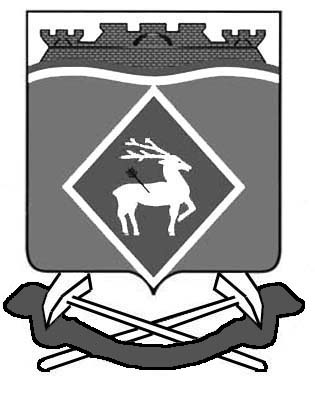 